Publicado en MADRID el 10/01/2019 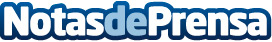 Las 4 claves para acertar con un regalo de perfumes baratos según Similar ParfumUn perfume con materia prima de calidad que logra notas olfativas duraderas es la mejor opción para sorprender a los seres queridosDatos de contacto:Similar Parfum91 881 81 84Nota de prensa publicada en: https://www.notasdeprensa.es/las-4-claves-para-acertar-con-un-regalo-de Categorias: Moda Consumo Belleza http://www.notasdeprensa.es